ЛАШКИН НИКОЛАЙ ДМИТРИЕВИЧ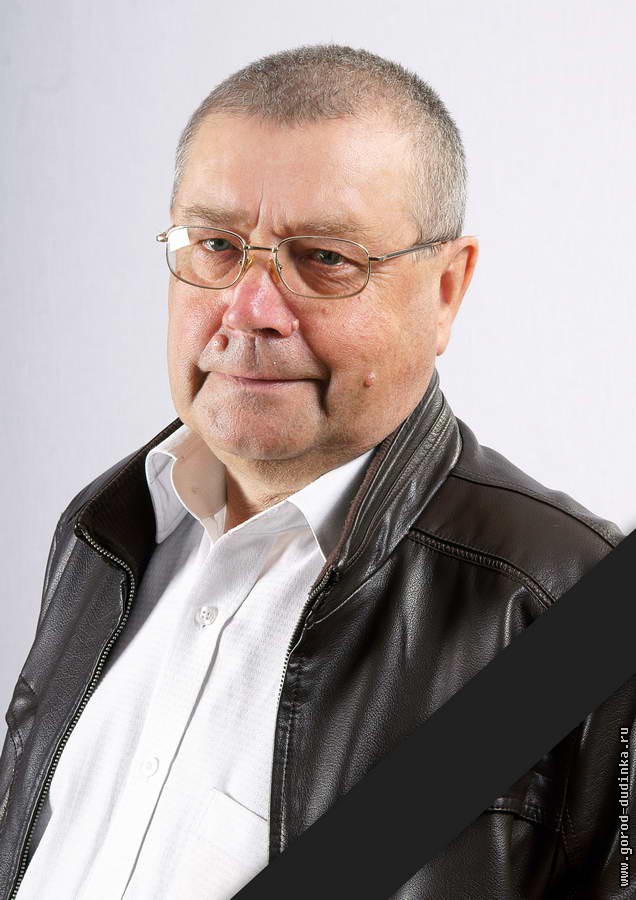 Лашкин Николай Дмитриевич родился 1 января 1950 годаНа Таймыре – с 1988 года. Работал в сельском хозяйстве Таймырского автономного округа, в налоговых органах Дудинки. В 2001–2005 годах занимал должность первого заместителя главы администрации Дудинки. Был депутатом Дудинского Горсовета двух созывов – 2008 и 2013 годов, представляя интересы жителей пяти дудинских поселков. Николай Лашкин удостоен званий «Заслуженный работник Таймыра», «Почетный гражданин Таймыра», кавалер знака «За заслуги перед Таймыром».В 2014 году Николая Дмитриевича не стало.